REMIT FOLLOWING DOCUMENTS BY EMAIL:Copy of University Diploma or equivalent. Curriculum Vitae (Educational, Experience, Sea Time, Training courses)Copy of Merchant Marine Officer License.Copy of seaman’s book, job experience letters or journal.Copy of Training CoursesDigital Photo.  Application Date:    	Candidate Signature:   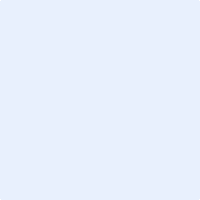 ONLY TO BE USED BY ICB STAFFby Signature:   CANDIDATE INFORMATIONCANDIDATE INFORMATIONFULL NAMEBIRTH DATEHOME ADDRESSNATIONALITYPASSPORT No.EMAILPHONE No.BUSINESS BUSINESS WORKS FOR A COMPANY   YES               NOCOMPANY NAMEBUSINESS ADDRESSEMAILPHONE No.QUALIFICATIONSQUALIFICATIONS   CAPTAIN / DECK OFFICER    MECHANICAL ENGINEER   CHIEF ENGINEER / ENGINE   RADIO   NAVAL ARCHITECT  OTHER       Identify:  AREA OF EXPERTISEAREA OF EXPERTISEPASSENGER SHIP    UNDERWATER    NATIONAL    CRUDE OIL    ANTIFLOULING   HULL    MACHINERY    INERT GAS SYSTEM    ELECTRICAL SYSTEM    REFIRGERATED MACHINERY    LIFTING ALUMINUM     STAINLESS STEEL     DAMAGE/REPAIRS     ENGINEERING     NON-DESTRUCTVIE    INCLINING TEST     LOAD LINE   MARPOL    IBC CODE     SOLAS     ISM CODE     ISPS CODE    MODU     IGC CODE     MLC 2006     BALLAST    SPECIALTYSPECIALTYGAS CARRIERS     PASSENGER SHIPS     HIGH SPEED CRAFT     BULK CARRIER  MODU   OIL/CHEMICAL TAKERS     OTHER CARGO SHIPS    NEAREST PORT  DOCUMENTA AND FORMS REVIEWED BY DOCUMENTA AND FORMS REVIEWED BY ON: COMMENTS:APPROVED:           YES               NO